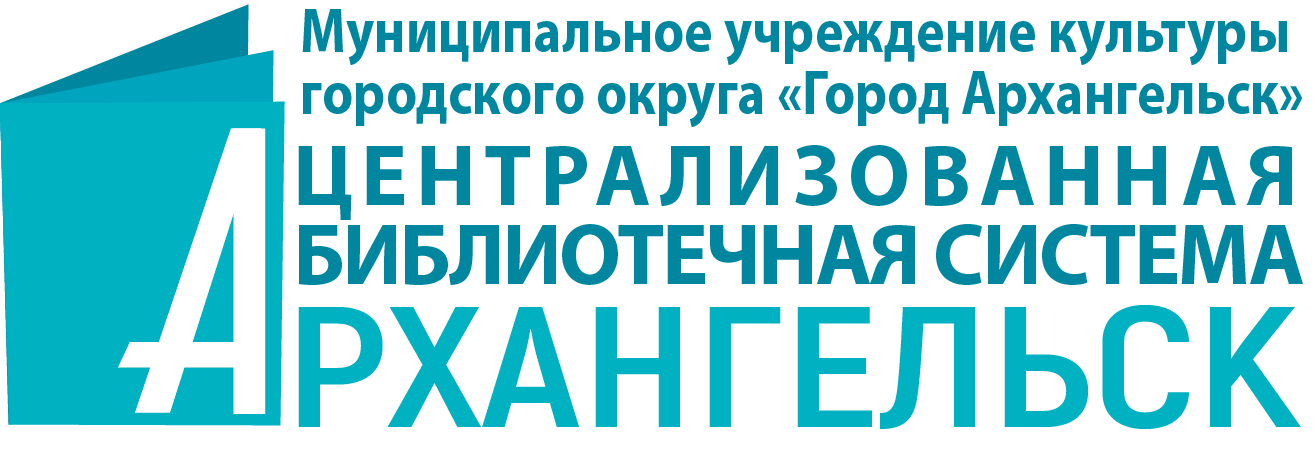 Информационное письмоГородские молодёжные интеллектуальные игры «Широкая Масленица»В муниципальном учреждении культуры городского округа «Город Архангельск» «Централизованная библиотечная система» в феврале-марте 2022 году пройдут городские молодёжные интеллектуальные игры «Широкая Масленица», посвященные празднику проводов зимы.Россия богата своими традициями, обычаями, народными праздниками. Масленица - один из самых любимых, самый весёлый, разгульный, старинный славянский праздник проводов зимы. Люди испокон веков воспринимали весну, как начало новой жизни и почитали Солнце, дающее жизнь и силы всему живому. После крещения Руси Масленица празднуется в последнюю неделю перед Великим постом, за семь недель до Пасхи.Уникальны и традиции масленичной недели, которые создавались веками: это радостная встреча весны, недельное гулянье с блинами, катание на санях, различные ярмарки, передвижные театры и кулачные бои; и особенно блины, которые у славян ассоциировались с солнцем: круглые, румяные и горячие.Целью игр является создания условий для проявления интеллектуально-творческого потенциала молодежи и приобщение молодого поколения к русским народным традициям.Муниципальные библиотеки города Архангельска приглашают принять участие в  городских молодёжных играх команды старшеклассников и педагогов общеобразовательных учреждений, студентов средних специальных учебных заведений, молодёжные советы округов городского округа «Город Архангельск», а так же сборные команды игроков от 14 лет и старше. Состав команды – 5-6 человек.Время и место проведения игр:24 февраля в 16.00 - Соломбальская библиотека № 5 им. Б. В. Шергина (ул. Беломорской флотилии, д. 8), тел. (8182) 22-50-45, e-mail: solbe5@mail.ru; 26 февраля в 13.00 - Библиотека № 10 имени Фёдора Абрамова округа Варавино-Фактория (просп. Ленинградский, д. 269, корп. 1), тел. (8182) 62-09-14, e-mail: filial10_cbs@mail.ru;27 февраля в 14.00 - Центральная городская библиотека им. М. В. Ломоносова (просп. Троицкий, д. 64), тел. (8182) 28-57-05, e-mail: arhlib_oop@mail.ru;03 марта в 14.30 - Октябрьская библиотека № 2 им. Н. К. Жернакова (наб. Северной Двины, д. 134), тел. (8182) 20-67-65, e-mail: acbs_filial2@mail.ru;04 марта в 14.00 - Библиотека – Архангельский литературный музей (ул. Володарского, д. 10), e-mail: litmuz@arhlib.ru.Для участия в городских молодёжных интеллектуальных играх командам-участницам необходимо заполнить заявку (Приложение 1) и отправить на адрес электронной почты организатора игр cbsmic@mail.ru.Во время проведения игры участникам будут предложены вопросы и задания о традициях и истории праздника в древности и в наши дни, об обычаях и обрядах, о Масленице в литературе, кино и живописи.Победителям и участникам игр будут вручены дипломы и сертификаты.Для подготовки к городским молодёжным интеллектуальным играм «Широкая Масленица» предлагаем вам познакомиться со списком литературы о Масленице (Приложение 2). Адрес и контактный телефон организатора игр:Третьякова Анастасия Владимировна, методист отдела инновационно-методической деятельности и библиотечного маркетинга ЦГБ им. М.В. Ломоносова, тел.(8182) 20-15-76, e-mail: cbsmic@mail.ru.Приложение 1ЗАЯВКАна участие в молодёжной городской интеллектуальной игре«Масленица Широкая»Приложение 2Список литературыБольшая книга праздников / И.А. Агапова, И.А. Громова, М.А. Давыдова, Л.А. Леонидова, С.А. Мирошниченко, Л.Е. Чубарова. – М. : Дрофа-Плюс, 2008. – 496 с.Бондаренко Э.О. Праздники христианской Руси: Русский народный православный календарь / 5-е изд., переработанное и дополненное – ФГУИПП «Янтарный сказ», 2004. – 479 с.: ил.Козлова М. «Душа ль ты, моя Масленица…» : дайджест / М. Козлова ; Рос. обществ. культ.-образоват. центр. – Екатеринбург : [б. и.]. – 34 с. – (Весёлое язычество; выпуск 5).Межиева М.В. Праздники на Руси / Марина Межиева. – Москва : Белый город, 2007. – 47 с. : ил. – (История России).Некрылова А.Ф. Русский традиционный календарь на каждый день и для каждого дома. – СПб. : Азбука-классика, 2007. – 768 с.: ил.Чекулаева Е.О. 100 великих праздников / Е. О. Чекулаева – М. : Вече, 2006. – 432 с. (100 великих).Я познаю мир. Русский народ: традиции и обычаи : энцикл. / С.В. Истомин; худож. Г. Н. Соколов. – М. : АСТ: Астрель: Хранитель, 2008. – 383 с.: ил.Название командыПолное название учреждения или организации, от которого выступает командаФ.И.О. участниковАдреса  электронной почты